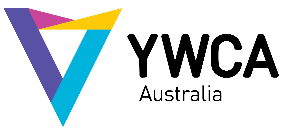 YWCA AUSTRALIASPORTS AND RECREATION COMPLEX125 Robinson Street	Frenchville QLD 4701	Local Contact:    Brian McKeanYWCA:   (02) 9285 6288                                                           Mobile:     0414 285 088Email:   Renu.Joon@ywca.org.auHIRE FEE SCHEDULENot to be used for commercial catering, for shared use with other hirers of the facilitySecurity bondRegular hire agreements and events (Regular hire is considered to be recurring at the same time for a period of three months or more)Registered club or business: $250 with signed undertaking of President or Treasurer Individuals: $400 Casual hire agreements (once off or irregular)Registered club or business:  $200 Individuals:  $200NB: Regular, long-term hirers of the facility can request negotiations of specific arrangements within the boundaries of the fees above.Please note, YWCA are able to supply a total of 20 fold up chairs and 9 fold up tables for use.  Please advise upon return of your completed forms if this is a requirement for your particular event.  The cost of these will be included in the above hire fees.Per hour (up to 3 hours)Per ½ day or eveningDailyWeeklySports hall$300$500$1,500Meeting room + kitchenette$30 $180Community Hall (3 sections). Hire rates are per section.$25$100$150Reception$150Access to kitchen *$15$20$50Cleaning fee (after a large, one-off event only$30$30$30$30